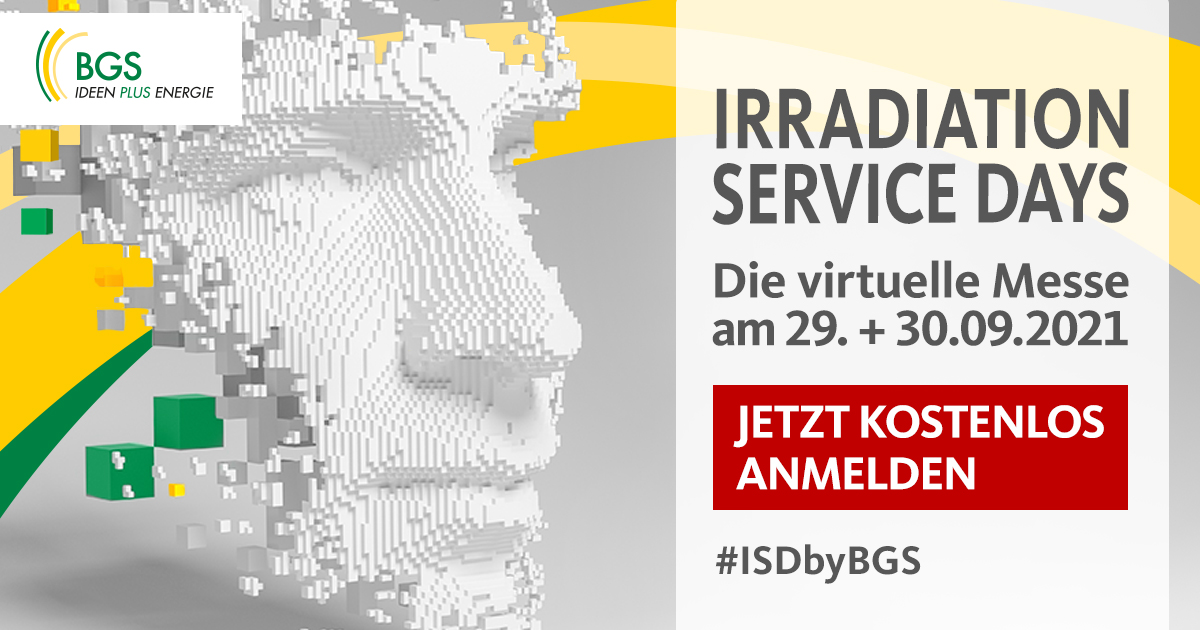 BGS Irradiation Service Days

Tag 2: Strahlenvernetzung am Donnerstag, 30. SeptemberBGS Irradiation Service Days

Tag 2: Strahlenvernetzung am Donnerstag, 30. September8:50 – 9:00Begrüßung9:00 – 9:20Challenges of e-mobility for components and materials   
Prof. Ulrich Bruhnke 
9:20 – 9:40Radiation crosslinking and current trends in mobility 
Dr. Andreas Ostrowicki (BGS) 
9:40 – 10:00Discussion10:00 – 10:40Einführung in die Strahlenvernetzung: Grundlagen, Anwendungen, Anlagentechnik, Verfahrenstechnik
Dr. Dirk Fischer (BGS), Jochen Rausch (BGS) 10:40 – 11:00Pause11:00 – 11:40Strahlenvernetzung thermoplastischer Kunststoffe: eine Alternative zu Hochleistungskunststoffen?
Dr. Michal Daněk (BGS), Jochen Rausch (BGS) 11:40 – 12:10Polymerwerkstoffe – Wo geht die Reise hin?
Prof. Dr. Martin Bonnet (TH Köln) 
12:10 – 12:30Materialien für die Strahlenvernetzung – Chancen für die Additive Fertigung
Uwe Stenglin (Rotfeld Consulting) 12:30 – 12:50Diskussion
12:50 – 13:00Zusammenfassung und Dank Sondervorträge10:30 – 11:00Guided virtual Tour Wiehl                                             Cyrille Perrot (BGS), Günter Missbrandt (BGS) 13:00 – 13:30Geführter virtueller Rundgang WiehlCyrille Perrot (BGS), Günter Missbrandt (BGS)